Naša ZemDrahý čitateľ! Verím, že sa spolu so mnou rád zamyslíš nad tým, za čo všetko môžeme byť
vďační našej Zemi.
                     Dnes premýšľam nad tým, ako dlho je tu s nami tá obrovská guľa plná života. Možno je to pre
niekoho neuveriteľné, ale je to pravda. Naša planéta je stará vyše 4,5 miliardy rokov. A vieš koľko zvierat, 
vtákov a ľudí už na nej žilo? Nespočítateľne veľa. Každému ponúkla vodu, vzduch, plody a veľa inej obživy.
V dnešnej dobe si ľudia málo uvedomujú, ako veľmi Zem ničia, namiesto toho jej majú byť vďační. Veď 
vďaka nej máme trávu, stromy, kvety, polia,.....či dokonca aj zemný plyn a energiu z jadra. Len vďaka nej 
máme moria, kde sa ľudia chodia kúpať. Lúky, kde chodíme behať. Zamysli sa aj ty, veď to nie je zábava,
ale smútok. Som smutná z toho, ako si ľudia nevážia Zem a ničia ju rozhadzovaním odpadkov. Zem je 
potrebná pre nás a náš život. Chráňme si ju.
           Ak sa ti moja úvaha páčila skús sa zamyslieť či si vážiš to, čo ti Zem ponúka, alebo si jeden
z tých, čo ju ničia. Skús to zmeniť!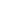 Terézia Lališová (8.A)